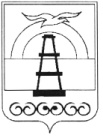 АДМИНИСТРАЦИЯ МУНИЦИПАЛЬНОГО ОБРАЗОВАНИЯ ГОРОДСКОЙ ОКРУГ «ОХИНСКИЙ»ПОСТАНОВЛЕНИЕот _____________                                                                                        № _____г. ОхаО внесении изменений в Положение об условиях оплаты труда руководителей, их заместителей, главных бухгалтеров муниципальных унитарных (казённых) предприятий муниципального образования городской округ «Охинский» при заключении с ними трудовых договоров утвержденное постановлением администрации муниципального образования городской округ «Охинский» от 30.11.2021 № 759 В соответствии с Трудовым кодексом Российской Федерации от 30.12.2001 № 197-ФЗ, Федеральным законом от 14.11.2002 № 161-ФЗ «О государственных и муниципальных унитарных предприятиях», в целях упорядочения оплаты труда и повышения материальной заинтересованности руководителей муниципальных унитарных (казённых) предприятий муниципального образования городской округ «Охинский» в результатах финансово-хозяйственной деятельности предприятий, руководствуясь статьей 42 Устава муниципального образования городской округ «Охинский»,ПОСТАНОВЛЯЮ:Внести изменения в Положение об условиях оплаты труда руководителей, их заместителей, главных бухгалтеров муниципальных унитарных (казённых) предприятий муниципального образования городской округ «Охинский» при заключении с ними трудовых договоров от 30.11.2021 № 759 следующие изменения: Пункт 1.1 раздела 1 изложить в следующей редакции:«1.1 Настоящее Положение разработано в целях обеспечения единого подхода к определению оплаты труда руководителей муниципальных унитарных (казённых) предприятий (далее - руководитель предприятия), их заместителей, главных бухгалтеров муниципальных унитарных (казённых) предприятий муниципального образования городской округ «Охинский» за исключением предприятий в сфере жилищно-коммунального хозяйства, регулируемых РЭК Сахалинской области, и определяет условия оплаты труда руководителей предприятий при заключении с ними трудовых договоров.»Пункт 5.1. раздела 5 изложить в следующей редакции:«5.1. В целях стимулирования деловой активности руководителя предприятия, повышения эффективности деятельности предприятия, руководителю предприятия устанавливается ежемесячная премия в размере до 40 % оклада за счет средств предприятия по следующим показателям:- отсутствие задолженности по заработной плате работникам муниципального унитарного (казённого) предприятия – до 10 %;- отсутствие обоснованных жалоб на деятельность предприятия – до 5 %;- обеспечение сохранности и надлежащее использование муниципального имущества – до 5 %;- исполнительская дисциплина (отсутствие замечаний по срокам предоставления, качеству и содержанию документов, запрашиваемых собственником имущества) – до 5 %;- выполнение особо важных и срочных заданий, в том числе ликвидация аварийных ситуаций, внедрение в процесс деятельности предприятия новых методов и технологий, повышающих результативность труда, выполнение мероприятий, направленных на экономию материальных и финансовых ресурсов – до 10 %;- качественное и своевременное выполнение работ (услуг), участие в социально значимых общественных проектах в соответствии с видом деятельности предприятия, оказание услуг при проведении массовых общественных мероприятий – до 5 %.Приложение № 2 к Положению об условиях оплаты труда руководителей, их заместителей, главных бухгалтеров муниципальных унитарных (казённых) предприятий муниципального образования городской округ «Охинский» при заключении с ними трудовых договоров от 30.11.2021 № 759 изложить в следующей редакции (прилагается).2. Настоящее постановление распространяет свое действие на правоотношения, возникшие с 01.01.2024.3. Разместить настоящее постановление на официальном сайте администрации муниципального образования городской округ «Охинский» www.adm-okha.ru.4. Контроль за исполнением настоящего постановления оставляю за собой.Приложение 1к постановлению администрации муниципального образования городской округ «Охинский» от 10.01.2024 № 11Приложение 2к Положению об условиях оплаты труда руководителей, их заместителей, главных бухгалтеров муниципальных унитарных (казённых) предприятий муниципального образования городской округ «Охинский» при заключении с ними трудовых договоровот 30.11.2021 № 759Величина кратности должностных окладов руководителей в зависимости от вида деятельности предприятияИ.о. главы муниципального образования городской округ «Охинский»И.А. ШальнёвОсуществление деятельности, направленной на решение социальных задач:Кратность к минимальной месячной тарифной ставке рабочего первого разряда основной профессии на предприятии- создание условий для организации досуга населения0,70- создание условий для торговли и расширения рынка сельскохозяйственной продукции;- организация широкой торговли товарами народного потребления на территории муниципального образования городской округ «Охинский»0,95- организация пассажирских и грузовых перевозок;- содержание и текущий ремонт автомобильных дорог общего пользования местного значения и дорожных сооружений, являющихся их технологической частью, находящихся в муниципальной собственности муниципального образования городской округ «Охинский»;- содержание общественных территорий (площади, скверы, пешеходные зоны, памятники, парки, в том числе посадка цветов);- содержание мест захоронений.1,65